Up Above My HeadCRecently made popular by The Wood Brothers. Key of C. The breaks use the same chords as the verses.(break)           |C                                          |CUp above my head (up above my head) I hear music in the air           |G                                          |CUp above my head (up above my head) I hear music in the air           |C    F        |FUp above my he - ad I hear music in the air           |G                   F                        |C    |I really do believe I really do believe There’s a joy somewhere           |C                                          |CUp above my head (up above my head) I hear singing everywhere           |G                                          |CUp above my head (up above my head) I hear singing everywhere           |C    F        |FUp above my he - ad I hear singing everywhere           |G                   F                        |C    |I really do believe I really do believe There’s a joy somewhere(break)           |C                                          |CAll in this room (all in this room) I hear music in the air           |G                                          |CAll in this room (all in this room) I hear music in the air           |C    F        |FAll in this ro - om I hear music in the air           |G                   F                        |C    |I really do believe I really do believe There’s a joy somewhere           |C                                          |CUp above my head (up above my head) I hear music in the air           |G                                          |CUp above my head (up above my head) I hear music in the air           |C    F        |FUp above my he - ad I hear music in the air           |G                   F                        |C    |I really do believe I really do believe There’s a joy somewhere(break)C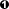 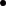 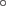 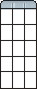 changeG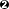 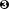 changeFchangeAdd to SongbookPrint VersionHow to play lessonSubmit videolesson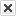 Click the best TAGS for this song:BluesChildrensChristianCountryDanceElectronicJazzInternationalPopRaggaeRapR&BRockTraditionalNone of themContributor: Raicvona
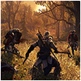 